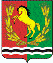 АДМИНИСТРАЦИЯМУНИЦИПАЛЬНОГО ОБРАЗОВАНИЯ МОЧЕГАЕВСКИЙ  СЕЛЬСОВЕТАСЕКЕВСКОГО РАЙОНА ОРЕНБУРГСКОЙ ОБЛАСТИР А С П О Р Я Ж Е Н И Е    10.02.2022                             с. Мочегай                                                  № 01/1- рОб утверждении плана мероприятий по профилактике противодействия терроризма  и  экстремизма на территории муниципального образования Мочегаевский  сельсовет на 2022 год.        В  целях  противодействия экстремисткой  деятельности и  терроризму  на территории  муниципального образования  Мочегаевский  сельсовет, в соответствии  с Федеральным законом  от 25  июля   .  № 114-ФЗ  «О противодействии   экстремистской  деятельности»,    Федеральным законом  от 6  марта .№35-ФЗ   «О противодействии   терроризму»,  Указом  Президента  РФ от 15 февраля  2006г. № 116 «О мерах по противодействию терроризму»,  ФЗ № 131 « Об общих принципах организации  местного  самоуправления  в РФ»,  Устава  муниципального  образования  Мочегаевский  сельсовет:1.Утвердить план мероприятий по профилактике противодействия терроризма и экстремизма на территории  муниципального образования Мочегаевский сельсовет на 2022 год согласно приложению1. 2.Утвердить состав комиссии по профилактике терроризма и экстремизма на территории муниципального образования Мочегаевский сельсовет согласно приложению 2.3. Распоряжение  вступает  в силу  после официального (опубликования) обнародования.4.Контроль за исполнением настоящего распоряжения оставляю за собойГлава муниципального образования                                           Ю.Е.ПереседовПриложение № 1 к распоряжениюглавы администрации Мочегаевского сельсовета№ 01/1-р от  10.02.2022 годаПлан мероприятий по профилактике противодействия терроризма и экстремизма на территории  муниципального образования  Мочегаевский сельсовет на 2022 годПриложение № 2 к распоряжениюглавы администрации Мочегаевского сельсовета№ 01/1-р от  10.02.2022 годаС О С Т А Вкомиссии по профилактике терроризма и экстремизма на территории МО Мочегаевский сельсоветПредседатель комиссии :1.Переседов Ю.Е.    – глава администрации Члены комиссии :1.Бедина М.Н. – специалист администрации МО Мочегаевский сельсовет2.Ведехин А.В. – водитель пожарной машины администрации МО                              Мочегаевский сельсовет3.Семенова Г.К. -заведующая Самаркинским сельским клубом ( по                              согласованию)4.Максимов С.Л. -истопник Самаркинского сельского клуба№№ппНаименование мероприятийСрок исполненияОтветственные исполнители 1233I .Мероприятия по профилактике террористической и экстремистской деятельностиI .Мероприятия по профилактике террористической и экстремистской деятельностиI .Мероприятия по профилактике террористической и экстремистской деятельностиI .Мероприятия по профилактике террористической и экстремистской деятельности1.Проведение бесед с жителями сельсовета о повышении бдительности:обращение внимания на бесхозные автомобили, долго находящиеся без присмотра на территории поселения, оставленные без присмотра вещи, сумки в местах массового пребывания  граждан, возле автобусных остановок и в общественном транспорте1 раз в кварталПереседов Ю.Е.2.Проведение обследования  заброшенных домовладений на предмет нахождения в них посторонних лиц без определенного места жительства1 раз в кварталУчастковый уполномоченный (по согласованию)Щербаков Ю.А.3.Контроль за домовладениями, где проживают граждане, злоупотребляющими спиртными напитками и ведущие антиобщественный образ жизниПереседов Ю.Е.Участковый уполномоченный (по согласованию)4.В целях предотвращения совершения террористических актов ,других преступлений, пожаров, проникновения в подвальные и чердачные помещения лиц БОМЖ и несовершеннолетних организовать постоянный контроль за наличием и исправностью замков на дверях этих помещенийпостоянноПереседов Ю.Е.Щербаков Ю.А.5Рекомендовать руководителям учреждений и предприятий организовывать дежурство во время проведения мероприятий с участием большого количества населенияпо мере проведенияПереседов Ю.Е.Карпаева С.Н.Семенова Г.К.II.Мероприятия по обеспечению общественного порядка,улучшению обстановки на улицах и в общественных местахII.Мероприятия по обеспечению общественного порядка,улучшению обстановки на улицах и в общественных местахII.Мероприятия по обеспечению общественного порядка,улучшению обстановки на улицах и в общественных местахII.Мероприятия по обеспечению общественного порядка,улучшению обстановки на улицах и в общественных местах1.При проведении массовых мероприятий,обеспечивать дежурство,по поддержанию общественного порядка в целях профилактики борьбы с терроризмом и экстремизмомПо мере проведения массовых мерориятийПереседов Ю.Е.Семенова Г.К.2.Своевременно информировать правоохранительные органы о  о фактах нахождения ( проживания) на территории поселения подозрительных лиц, предметов и вещейнезамедлительно по мере обнаруженияПереседов Ю.Е.Бедина М.Н.III.Мероприятия по пресечению возможности развития конфликта на национальной почвеIII.Мероприятия по пресечению возможности развития конфликта на национальной почвеIII.Мероприятия по пресечению возможности развития конфликта на национальной почвеIII.Мероприятия по пресечению возможности развития конфликта на национальной почве1.Формирование позитивного отношения к традициям и вероисповеданию представителей различных национальностей.Проведение бесед среди молодежи :1. «Межэтрическая толерантность –путь к миру и согласию»2. «Нации и межнациональные отношения»ИюньавгустСеменова Г.К.комиссия2Проведение мероприятий для детей и молодёжи с использованием видеоматериалов2 кварталСеменова Г.К.Кухарева И.А.3.Проведение конкурса творчества «Учимся жить  в многоликом мире» (конкурс рисунков,мини-рассказов).Цель конкурса прививать каждому человеку уважительное отношение к личности, независимо от национальности и религиозных убеждений, уважать права и свободу человека. апрельКухарева И.А.Пименова А.Н.4.Распространение среди населения плакатов по профилактике экстремизма.в течение годакомиссия5.Уведомление органов миграционной службы о прибытии иностранных граждан на территорию Мочегаевского сельсовета.Проведение анализа миграционной ситуациипо прибытию гражданПереседов Ю.Е.Бедина М.Н.